Madrid Protocol Concerning the International Registration of MarksChange in the Amounts of the Individual Fee:  NorwayThe Government of Norway has notified to the Director General of the World Intellectual Property Organization (WIPO) a declaration modifying the amounts of the individual fee payable with respect to Norway under Article 8(7) of the Madrid Protocol.As from March 1, 2024, the amounts of the individual fee payable in respect of Norway will be the following:These new amounts will be payable where Norway(a)	is designated in an international application which is received by the Office of origin on or after March 1, 2024;  or(b)	is the subject of a subsequent designation which is received by the Office of the Contracting Party of the holder or is filed directly with the International Bureau of WIPO on or after that date;  or(c)	has been designated in an international registration which is renewed on or after that date.January 18, 2024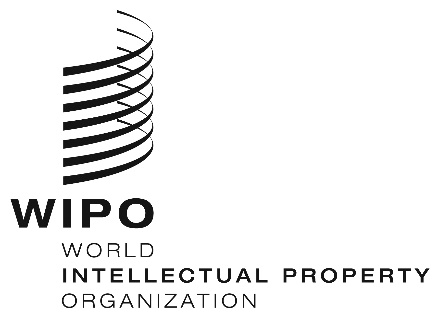 INFORMATION NOTICE NO. 1/2024INFORMATION NOTICE NO. 1/2024INFORMATION NOTICE NO. 1/2024ITEMSITEMSAmounts(in Swiss francs)Amounts(in Swiss francs)ITEMSITEMSuntilFebruary 29, 2024as fromMarch 1, 2024Application or Subsequent Designation–  for one class of goods or services248309Application or Subsequent Designation–  for each additional class6481Application or Subsequent DesignationWhere the mark is a collective, guarantee or certification mark:Application or Subsequent Designation–  for one class of goods or services342325Application or Subsequent Designation–  for each additional class141134ITEMSITEMSAmounts(in Swiss francs)Amounts(in Swiss francs)ITEMSITEMSuntilFebruary 29, 2024as fromMarch 1, 2024Renewal–  for one class of goods or services222276Renewal–  for each additional class86106RenewalWhere the mark is a collective, guarantee or certification mark:Renewal–  for one class of goods or services–  for each additional class440180418171